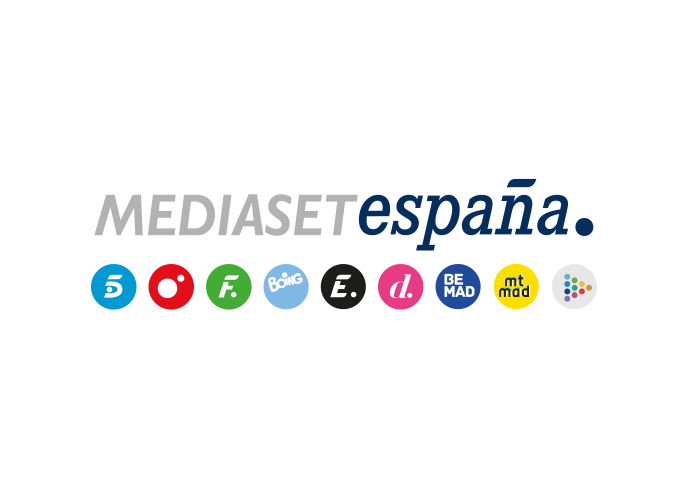 Madrid, 4 de marzo de 2020Primer regreso a España de uno de los concursantes de ‘Supervivientes 2020’Este jueves (22:00h.) en Telecinco, uno de los habitantes de Playa Desvalida, el elegido por los espectadores en el televoto, será expulsado definitivamente de los Cayos Cochinos. La salvación de Ferre ha dejado tres candidatos a abandonar la convivencia: Rocío, Antonio y Bea. Dos de ellos, los que menor apoyo hayan acumulado de la audiencia, se desplazarán este jueves 5 de marzo a Playa Desvalida, donde se sumarán a Yiya y Vicky para dirimir entre los cuatro y en un televoto quién se convierte en el primer expulsado definitivo de la aventura de ‘Superviviventes 2020’. Será en la nueva gala del concurso que Jorge Javier Vázquez y Lara Álvarez conducirán en Telecinco a partir de las 22:00 horas.A lo largo de la noche, se dará a conocer el castigo que el Pirata Morgan le impone a Cristian, el actual dios de la isla, tras cometer la infracción de robar las brasas de un equipo para dárselas al otro. También se verán las reacciones de sus compañeros a los duros castigos elegidos por el concursante en la última entrega de ‘Tierra de Nadie’ por haberse saltado la norma de no poder comunicarse entre ambas formaciones. Tras su decisión, los Siervos han perdido la lona y los Mortales las mantas y los sacos.Además, un juego generará una nueva distribución de concursantes: uno de ellos se proclamará nuevo dios, que será inmune a las nominaciones y contará con cuatro tótems de privilegio sobre los dos grupos; y el resto se dividirán en Mortales, habitantes de la zona más soleada de la playa y con más opciones de pesca, y Siervos, residentes en el espacio más oscuro y con mayores dificultades para para pescar.Por último, los concursantes elegirán nuevos nominados, dos en cada grupo.